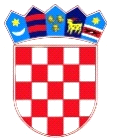 REPUBLIKA HRVATSKADUBROVAČKO-NERETVANSKA ŽUPANIJAOPĆINA TRPANJOPĆINSKO VIJEĆEKLASA: 021-05/20-01/18URBROJ: 2117/07-05/01-20-25Trpanj 24. prosinca 2020. Na temelju članka  90. Poslovnika Općinskog vijeća Općine Trpanj (Službeni glasnik Dubrovačko-neretvanske županije br. 6/13, 14/13, 7/18 i 11/19 - pročišćeni tekst), članka 37. stavak 4. Zakona o lokalnoj i područnoj  (regionalnoj) samoupravi, sazivam 25. sjednicu Općinskog vijeća za dan29.  prosinca  2020. godine (utorak)				                   u  15.00 sati                                                     u dvorani Osnovne škole TrpanjPredlažem slijedeći: 	               D N E V N I    R E DAktualni satUsvajanje zapisnika s  24. sjednice Općinskog vijećaDonošenje Odluke o izmjenama i dopunama Proračuna Općine Trpanj za  2020.godinuDonošenje Odluke o izmjenama i dopunama Odluke o izvršavanju Proračuna Općine Trpanj za 2020.godinuDonošenje Odluke o izmjenama Programa održavanja  komunalne infrstrukture  Općine Trpanj za 2020.g.Donošenje Odluke o izmjenama i dopunama Programa građenja objekata i uređaja komunalne infrastrukture Općine Trpanj za 2020.g.Donošenje Proračuna Općine Trpanj za 2021.godinuDonošenje Odluke o izvršavanju Proračuna Općine Trpanj za 2021.godineDonošenje Programa održavanja  komunalne infrstrukture  Općine Trpanj za 2021.g.Donošenje Programa građenja objekata i uređaja komunalne infrastrukture Općine Trpanj za 2021.godinuPredsjednik Općinskog vijeća       	      Josip Nesanović, v.r.VAŽNA NAPOMENA!!!Radi poštivanja epidemioloških mjera HZJZ (socijalna distanca, broju osoba u zatvorenom prostoru i dr.....) sjednica neće biti javna, odnosno sjednici će nazočiti samo vijećnici i ostale osobe sukladno Poslovniku o radu Vijeća, bez nazočnosti drugih zainteresiranih osoba za praćenje rada sjednice. Sukladno Odluci tožera CZ RH o nužnoj mjeri obveznog korištenja maski za lice ...., svi nazočni dužni su nositi maske za lice za vrijeme sjednice.